Supplementary MaterialEmpagliflozin Contributes to Polyuria via Regulation of Sodium Transporters and Water Channels in Diabetic Rat KidneysSungjin Chung1, Soojeong Kim2, Mina Son1, Minyoung Kim1, Eun Sil Koh1, Seok Joon Shin1,  Seung-Hyun Ko3,* and Ho-Shik Kim2,** Correspondence: Seung-Hyun Kokosh@catholic.ac.kr or Ho-Shik Kimhoshik@catholic.ac.krSupplementary Figures 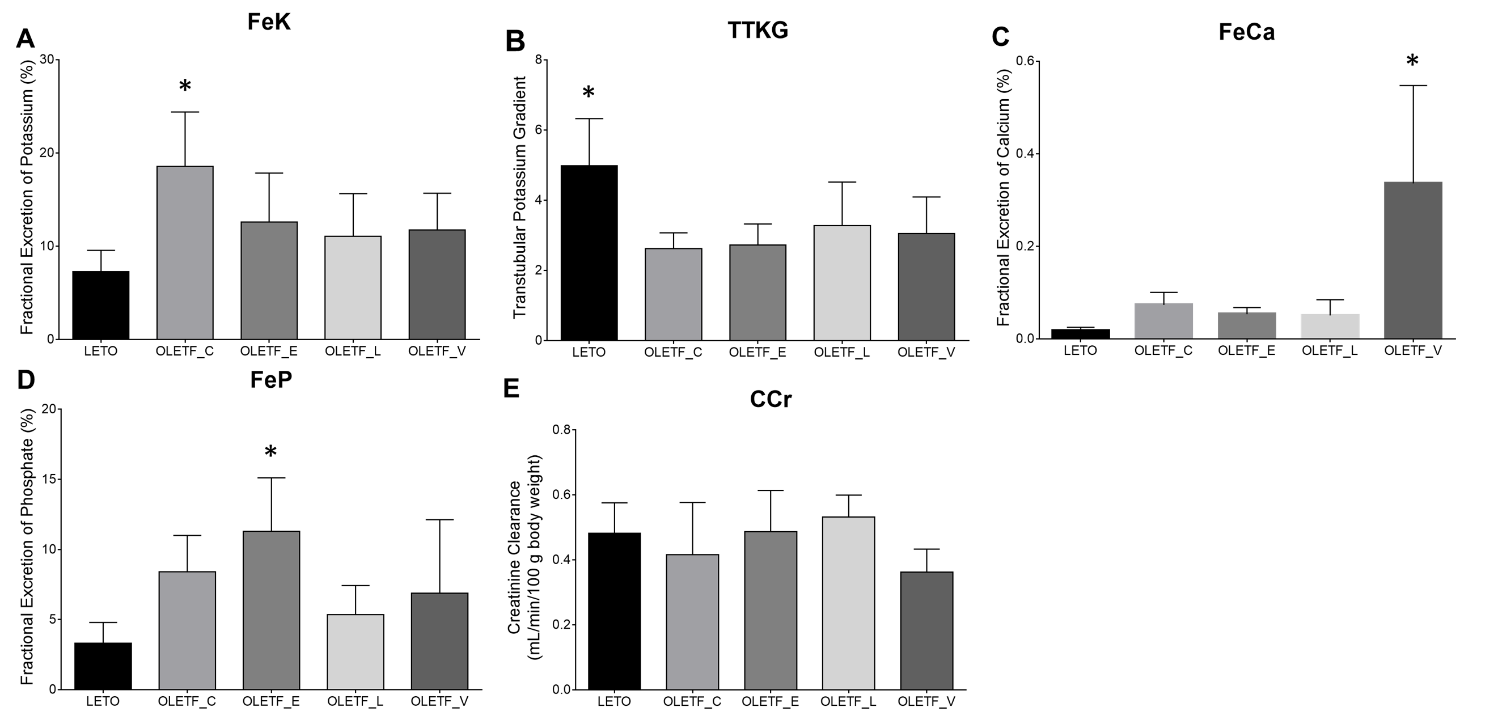 Supplementary Figure 1. Empagliflozin may affect fractional excretion of phosphate in diabetic rats. (A) Untreated OLETF rats had higher FeK than LETO rats or lixisenatide-treated OLETF rats. * P=0.001 vs. LETO; P=0.037 vs. OLETF_L. (B) TTKG was significantly lower in all OLETF groups compared with the LETO group. * P=0.001 vs. OLETF_C and OLETF_E; P=0.024 vs. OLETF_L; P=0.015 vs. OLETF_V. (C) FeCa was significantly increased in voglibose-treated OLETF rats compared with other groups. * P <0.001 vs. other groups. (D) FeP was significantly higher in empagliflozin-treated OLETF rats than LETO rats or lixisenatide-treated OLETF rats. * P <0.001 vs. LETO and P=0.009vs. OLETF_L. (E) There was no significant difference in creatinine clearance among the groups. n=8 per each group.